Just In Time Quick CheckStandard of Learning (SOL) 2.3bSOL 2.3b - Just in Time Quick Check There are 20 children lined up. Finish labeling the children in order using ordinal numerals.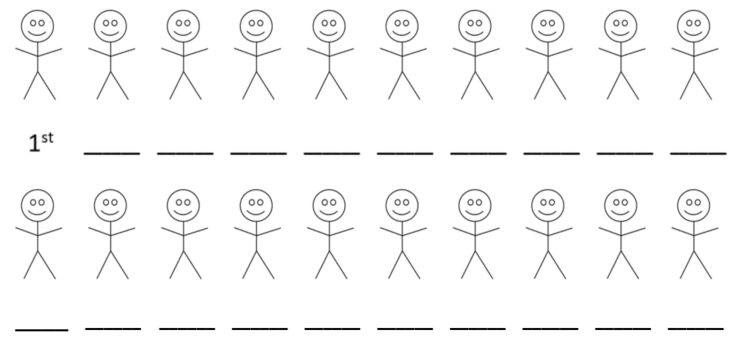 SOL 2.3b - Just in Time Quick Check Teacher NotesCommon Errors/Misconceptions and their Possible IndicationsThere are 20 children lined up. Finish labeling the children in order using ordinal numerals.A student may use the wrong notation such as 1th, 2th or 5st or write the ordinal word instead of the numeral. The student may need more direct instruction with the vocabulary in word form and which final letters are used behind the number to create the ordinal in this form (e.g., first = 1st, second = 2nd, etc.). A student may be able to orally complete this task but not be able to write the ordinal numbers correctly. This student may need more practice with recording ordinal numbers for concrete items.  Strand: Number and Number SenseStandard of Learning (SOL) 2.3bThe student will write the ordinal numbers 1st through 20th. Grade Level Skills:  Write 1st, 2nd, 3rd, through 20th in numerals. Just in Time Quick CheckJust in Time Quick Check Teacher NotesSupporting Resources: VDOE Mathematics Instructional Plans (MIPS)2.3ab - Ordinals (Word) / (PDF)2.3ab - Hermit Crab Ordinal Numbers / (PDF)VDOE Word Wall Cards: Grade 2  (Word)  |  (PDF)OrdinalsSupporting and Prerequisite SOL:  2.3a, 1.3, K.1b, K.3a